П О С Т А Н О В Л Е Н И Еот 29.09.2017  № 1170г. МайкопО мероприятиях по подготовке документации по внесению изменений в документацию по планировке территории - проект планировки территории, расположенной в западной части города Майкопа, ограниченной с севера-востока территорией ипподрома, с востока – улицей Юннатов и улицей Павлова, с юга – улицей Степной, с юго-запада – объездной дорогой, с северо-запада – землями сельскохозяйственного назначения, утвержденную постановлением Главы муниципального образования «Город Майкоп» от 16.11.2011 №769, и в проект корректировки проектной документации  «Комплексная застройка западной части города Майкопа», утвержденный постановлением Администрации муниципального образования «Город Майкоп» от 12.11.2012 №952, и подготовке проекта межевания, для проведения работ по строительству объекта: «Газопровод» высокого давления, город Майкоп ул. Степная, 190» В соответствии со статьями 41, 42, 43,45, 46, 51 Градостроительного кодекса Российской Федерации, пп. 5 п.3 ст. 11.3 Земельного кодекса Российской Федерации, Генеральным планом муниципального образования «Город Майкоп», утвержденным Решением Совета народных депутатов муниципального образования «Город Майкоп» от 30.12.2010                            №310-рс, статьей 16, 18 Правил землепользования и застройки муниципального образования «Город Майкоп»,утвержденных Решением Совета народных депутатов муниципального образования «Город Майкоп» от 28.10.2011 №377-рс, на основании обращения АО «Газпром Газораспределение Майкоп», о подготовке документации по планировке территории для строительства объекта: «Газоровод высокого давления, город Майкоп ул. Степная, 190», в интересах обеспечения устойчивого развития территории, установления границ земельных участков, предназначенных для строительства и размещения линейных объектов,                   п о с т а н о в л я ю:	1. Подготовить документацию по внесению изменений в документацию по планировке территории - проект планировки территории, расположенной в западной части города Майкопа, ограниченной ссевера-востока территорией ипподрома, с востока – улицей Юннатов и улицей Павлова, с юга – улицей Степной, с юго-запада – объездной дорогой, с северо-запада – землями сельскохозяйственного назначения, утвержденную постановлением Главы муниципального образования «Город Майкоп» от 16.11.2011 №769, и в проект корректировки проектной документации  «Комплексная застройка западной части города Майкопа», утвержденный постановлением Администрации муниципального образования «Город Майкоп» от 12.11.2012 №952, и подготовке проекта межевания, для проведения работ по строительству объекта: «Газоровод высокого давления, город Майкоп ул. Степная, 190».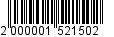 	2. Управлению архитектуры и градостроительства муниципального образования «Город Майкоп»:	2.1. Организовать мероприятия по рассмотрению предложений физических и юридических лиц о порядке, сроках подготовки и содержаниидокументации по внесению изменений в документацию по планировке территории - проект планировки территории, расположенной в западной части города Майкопа, ограниченной с севера-востока территорией ипподрома, с востока – улицей Юннатов и улицей Павлова, с юга – улицей Степной, с юго-запада – объездной дорогой, с северо-запада – землями сельскохозяйственного назначения, утвержденную постановлением Главы муниципального образования «Город Майкоп» от 16.11.2011 №769, и в проект корректировки проектной документации  «Комплексная застройка западной части города Майкопа», утвержденный постановлением Администрации муниципального образования «Город Майкоп» от 12.11.2012 №952, и подготовке проекта межевания, для проведения работ по строительству объекта: «Газоровод высокого давления, город Майкоп ул. Степная, 190».2.2. Осуществить проверку вышеуказанной документации на соответствие требованиям, установленным частью 10 статьи 45 Градостроительного кодекса Российской Федерации. 	3. Исполнителю документации по внесению изменений в документацию по планировке территории - проект планировки территории, расположенной в западной части города Майкопа, ограниченной с севера-востока территорией ипподрома, с востока – улицей Юннатов и улицей Павлова, с юга – улицей Степной, с юго-запада – объездной дорогой, с северо-запада – землями сельскохозяйственного назначения, утвержденную постановлением Главы муниципального образования «Город Майкоп» от 16.11.2011 №769, и в проект корректировки проектной документации  «Комплексная застройка западной части города Майкопа», утвержденный постановлением Администрации муниципального образования «Город Майкоп» от 12.11.2012 №952, и подготовке проекта межевания, для проведения работ по строительству объекта: «Газоровод высокого давления, город Майкоп ул. Степная, 190», состав и содержание документации разработать в соответствии со статьями 41,43 Градостроительного кодекса Российской Федерации и представить необходимые материалы для утверждения данной документации.4. Опубликовать настоящее постановление в газете «Майкопские новости» и разместить на официальном сайте Администрации муниципального образования «Город Майкоп».	5. Постановление «О мероприятиях по подготовке документации по внесению изменений в документацию по планировке территории - проект планировки территории, расположенной в западной части города Майкопа, ограниченной с севера-востока территорией ипподрома, с востока – улицей Юннатов и улицей Павлова, с юга – улицей Степной, с юго-запада – объездной дорогой, с северо-запада – землями сельскохозяйственного назначения, утвержденную постановлением Главы муниципального образования «Город Майкоп» от 16.11.2011 №769, и в проект корректировки проектной документации «Комплексная застройка западной части города Майкопа», утвержденный постановлением Администрации муниципального образования «Город Майкоп» от 12.11.2012 №952, и подготовке проекта межевания, для проведения работ по строительству объекта: «Газопровод» высокого давления, город Майкоп ул. Степная, 190» вступает в силу со дня его официального опубликования.Глава муниципальногообразования«Город Майкоп»                                                                             А.В. НаролинАдминистрация муниципального образования «Город Майкоп»Республики Адыгея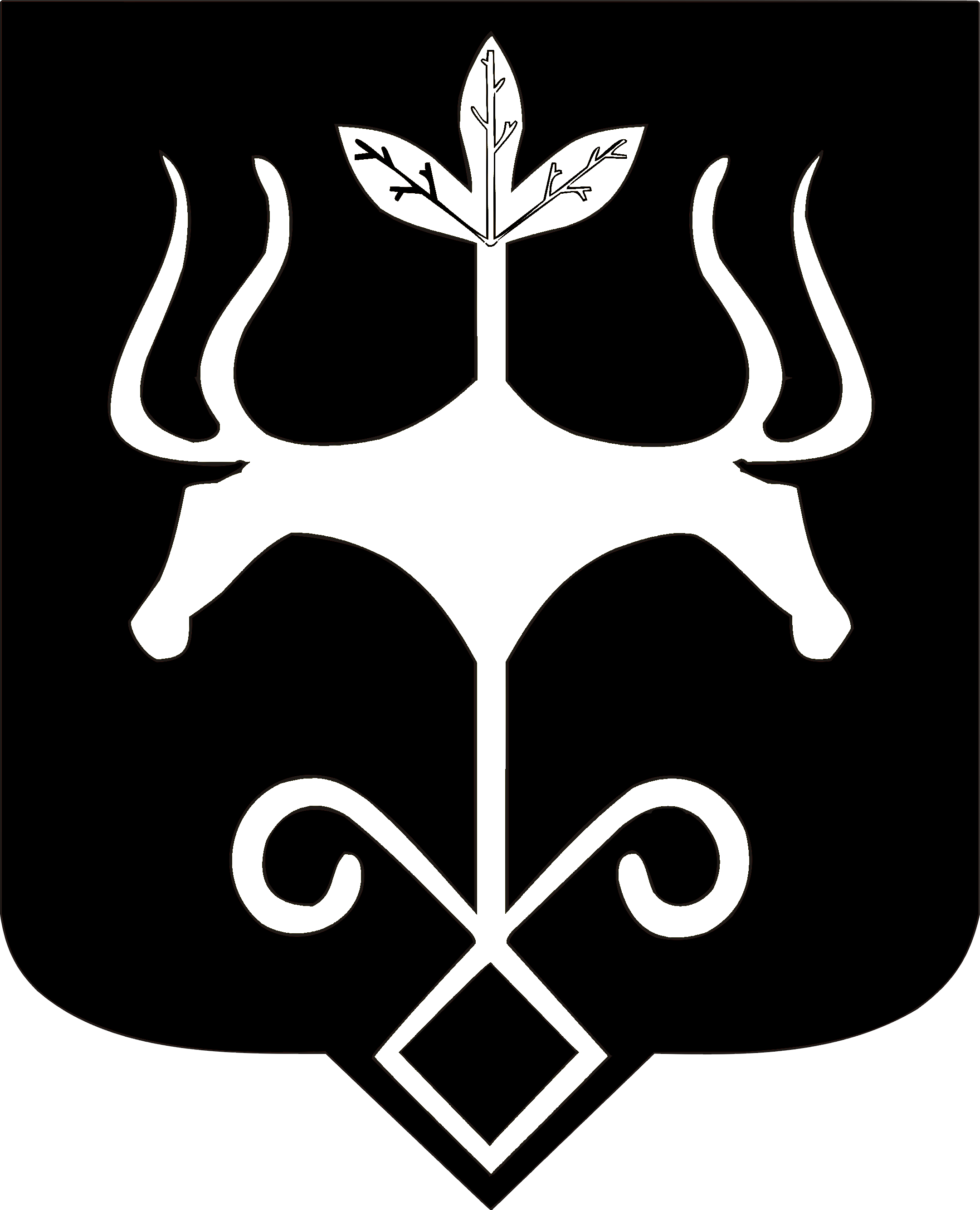 Адыгэ Республикэммуниципальнэ образованиеу
«Къалэу Мыекъуапэ» и Администрацие